IESNIEGUMS
izglītības iestādes izstrādātās izglītības programmas licencēšanaivaiizglītības programmas īstenošanas tiesību atjaunošanai/iesnieguma sagatavošanas vieta//datums/									          /dokumenta Nr./*  Ministru kabineta 2023.gada 23.maija noteikumi Nr.253 “Vispārējās un profesionālās izglītības programmu licencēšanas kārtība”** VIIS – Valsts izglītības informācijas sistēma Apliecinājums par licencējamās izglītības programmas īstenošanai nepieciešamo telpu esamību un materiāltehnisko nodrošinājumu /atzīmēt ar X/:izglītības iestādei ir licencējamās izglītības programmas īstenošanai nepieciešamās telpas licencējamās izglītības programmas īstenošanas vietāizglītības iestādei ir licencējamās izglītības programmas īstenošanai nepieciešamie materiāltehniskie līdzekļi (materiāli, tehniskie līdzekļi un iekārtas ir pieejami visās licencējamās izglītības programmas īstenošanas vietās)licencējamās izglītības programmas īstenošanai ir pietiekami pedagoģiskie resursi (informācija pievienota iesnieguma pielikumā).Izglītības iestādes vadītājs							/vārds, uzvārds/Iesnieguma pielikumsLicencējamā izglītības programmā iesaistāmie pedagogi/Licencējamās izglītības programmas nosaukums/* VIIS – Valsts izglītības informācijas sistēma Izglītības iestādes nosaukums un reģistrācijas numurs Izglītības iestāžu reģistrāIzglītības iestādes oficiālā elektroniskā adrese vai elektroniskā pasta adreseIzglītības iestādes dibinātāja oficiālā elektroniskā adrese vai elektroniskā pasta adreseIzglītības programmas kods (atbilstoši Latvijas Republikas izglītības klasifikācijai)Izglītības programmas veids (atbilstoši Vispārējās izglītības likumam vai Profesionālās izglītības likumam)Izglītības programmu kopas nosaukums (atbilstoši Latvijas Republikas izglītības klasifikācijai)Izglītības programmas nosaukums /vispārējās pamatizglītības programmai norāda augstāko plānoto rezultātu jomu/Iegūstamā profesionālā kvalifikācija, specializācija un kvalifikācijas daļa (atbilstoši profesijas standartam vai profesionālās kvalifikācijas prasībām) Izglītības programmas īstenošanas ilgums vai apjomsIzglītības programmas īstenošanas forma un veids /atzīmēt ar X/   Klātiene; 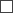    Klātiene, t.sk. attālināti;                          Klātiene, t.sk. DVB mācības;   Neklātiene;   Tālmācība /izņemot profesionālās     izglītības programmu/;   Modulārā izglītības programmaIzglītības programmas īstenošanas vietas adreseIesniegums par jaunas izglītības programmas licencēšanu vai izglītības programmas īstenošanas tiesību atjaunošanu/atbilstošo atzīmēt ar X/  jaunas izglītības programmas licencēšana  īstenošanas tiesību atjaunošana:____________________________________/atjaunojamās izglītības programmas licencēšanas ID vai licences Nr. VIIS**/Informācija par izglītības programmas saskaņojumu ar izglītības iestādes dibinātāju (tikai jaunas izglītības programmas licencēšanai)/atbilstošo atzīmēt ar X/elektroniski parakstīts saskaņojums;ir saskaņota ar vēstuli /vēstule iesnieguma pielikumā/Informācija par izglītības programmas saskaņojumu ar licencēšanas kārtības* 6.punktā noteiktajām institūcijām (tikai jaunas profesionālās izglītības programmas licencēšanai) /atbilstošo atzīmēt ar X/elektroniski parakstīts saskaņojums;ir saskaņota ar vēstuli /vēstule iesnieguma pielikumā/;nav attiecināms Izglītības iestādes vadītāja vai pilnvarotās personas vārds un uzvārds, kontaktinformācija (e-pasta adrese vai tālruņa Nr.)Informācija par izglītības programmas licencēšanas izdevumu maksātājuInformācija par izglītības programmas licencēšanas izdevumu maksātājuMaksātāja nosaukumsReģistrācijas numurs Uzņēmumu reģistrā vai Izglītības iestāžu reģistrā /ja maksātājs ir izglītības iestāde/Maksātāja juridiskā adreseMaksātāja bankas nosaukums un kodsMaksātāja konta numursNr. p.k.Mācību priekšmeta vai moduļa nosaukums izglītības programmas mācību plānāPedagogs(Vārds, Uzvārds)Ir informācija VIIS* (atzīmēt ar X)Informācija par pedagoga izglītību, kvalifikāciju un profesionālo pieredzi, ja informācija nav VIIS1.2.Utt.